INSTRUCTIONS: Use this template as a tool to develop or update your Hephzibah62:4 Ministry Plan. Our hope is that the process of creating this plan will be a blessing in helping to define the work God is calling you to pursue, to ensure alignment with the mission and vision of Hephzibah62:4 and The Wesleyan Church, and to communicate your ministry’s mission and vision effectively to others, now and in the future. (Include Church logo here, if applicable) 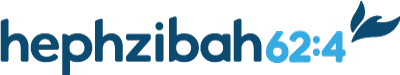 {Church’s Name} Ministry PlanChurch & Community Description: Help others to picture, with your words, what is important for us to know about your church and the community in which God has placed you, as it relates to your vulnerable child ministry. Ministry Purpose Statement: Create a 25 word or less mission statement for your ministry. Supporting Scripture: Include at least one key scripture that God has used to inspire your ministry.With which Hephzibah62: key areas of engagement does your current or future ministry align? (Indicate all that apply)Trauma-informed CareSanctity of Human LifeAnti-trafficking Special Needs MinistryFamily PreservationFoster Care AdoptionMinistry Alignment: How does your church’s mission and current/future vulnerable child ministry put the Hephzibah62:4 mission of transforming the lives of vulnerable children into action?Ministry Overview: Give an overview of your existing or planned ministry. What gaps in church and community resources is your ministry working to fill? Supporting Evidence: What compels you to serve vulnerable children and families in your community in this/these specific ways? (You may use historical perspective and key observations, recent child welfare and other statistics, insights from conversations with community members, key practitioners, etc.)  Ministry Objective(s): List at least one measurable goal you have for your ministry for the coming year. (This could be, but is not limited to: upcoming events, program offerings, or desired short-term growth.)Church Culture: How does your ministry compel church attendees for hands-on engagement? How do you see your ministry changing the culture of your church?Discipleship: How does your ministry create discipleship opportunities both for those serving and for those being served?Community Bridge Building: How and with whom are you building relational bridges, to positively impact child welfare in the wider community? (This can include collaborations and partnerships with other local churches, non-profit organizations, child welfare offices, law enforcement agencies and schools.)Equipping Opportunities: Hephzibah62:4 Church Plant and Church Ministry Grant recipients are required to participate in at least one equipping opportunity annually. Which are you planning on utilizing to help your team grow in the coming year? (Find the list of opportunities at hephzibah.org/partner/#partner-benefits-chart or contact us to discuss custom opportunities.)Budget Planning:Grant applicants, please explain why the ministry’s financial needs are currently beyond the scope of the church’s budget and sacrificial giving ability.Please provide us with a budget estimate for the coming year. (You may create your own or use our Ministry Budget Template.)Launch Date: List the date that your ministry launched OR expected launch date.Future Sustainability and Growth: What are your God-sized dreams for the future? Please share your insights regarding self-sustainability and growth of your ministry. 